الاسم: انعام عزيز جاسم الحجيةموقع العمل: المعهد الطبي التقني / المنصورالشهادات:  بكالوريوس 1992  / ماجستير 2008اللقب العلمي: مدرسالتخصص العام: بايولوجيالتخصص الدقيق: بايوتكنولوجيالمجال البحثي: بايوتكنولوجيالمواد الدراسية التي قام بتدريسها في الدراسات :((الاولية/ العليا))عدد البحوث المنشورةمحليعربيعالميعدد البحوث المنشورة3-------4المشاركة  في المؤتمرات2012المؤتمر العلمي الاول لقسم علوم الحياة/ كلية العلوم – جامعة بغدادالمشاركة  في المؤتمرات2016المؤتمر العلمي الاول للدراسات العليا / كلية التمريض / جامعة بغدادالمشاركة  في المؤتمراتالمشاركة  في المؤتمرات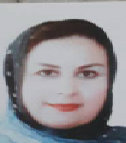 